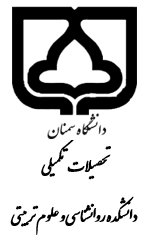 « اطلاعیه »« جلسه دفاع از پایان نامه کارشناسی ارشد/ رساله دکتری »رشته :گرایش:************************************عنوان پایان نامه :******************دانشجو :استاد راهنما :استاد مشاور:******************روز:مورخ:ساعت :مکان : درحال حاضر به دلیل شیوع بیماری کرونا جلسه دفاع صورت مجازی برگزار میگردد.پیرو مصوبه شورای آموزشی و تحصیلات تکمیلی دانشکده مورخ 15/07/99 دانشجویان می بایست قبل از جلسه دفاع از پایان نامه خود، درحداقل 3 جلسه دفاعیه شرکت کند. و تاریخ های حضور خود را به تأئید کارشناس تحصیلات تکمیلی (آقای سیدعلیان) برساند.